Teacher’s Name:										Date:As you plan the professional learning activities that will support your goals, consider the following:How much compensated time is available for your professional learning? How much coaching time is available to you? On a separate page, list out the specific professional learning activities available to support each of your learning goals and then prioritize to build a plan that fits into the coaching and professional learning time you have. Depending on the goal, relevant learning activities might include: SABES trainings, reading, meeting with a coach to review student data or lesson plans, observations (either way), peer study or inquiry group.Please attach the completed Goal-Setting Form.SABES Program Support PD Center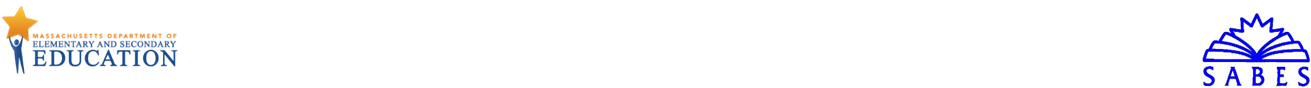 Educator Growth and Effectiveness ModelProfessional Learning PlanStudent Learning Goal:Student Learning Goal:Student Learning Goal:Student Learning Goal:Student Learning Goal:Professional Learning ActivitiesTimeframeTime/Resources NeededTime/Resources NeededArtifacts / EvidenceProfessional Learning Goal:Professional Learning Goal:Professional Learning Goal:Professional Learning Goal:Professional Learning Goal:Professional Learning ActivitiesTimeframeTimeframeTime/Resources NeededArtifacts / Evidence